УТВЕРЖДАЮ:Директор Першинской ООШ________Е.Ю. Самоделкин«___»____________2020 г.План работы школьной службы медиацииПершинской ООШ, филиал МАОУ «Бигилинская СОШ»На 2020-2021 учебный год2020 гОсновная цель службы школьной медиации - формирование благополучного, гуманного и безопасного пространства (среды) для полноценного развития и социализации детей и подростков, в том числе при возникновении трудных жизненных ситуаций, включая вступление их в конфликт с законом.Основные задачи:сократить общее количество конфликтных ситуаций, в которые вовлекаются дети, а также их остроту;повысить эффективность ведения профилактической и коррекционной работы, направленной на снижение проявления асоциального поведения учащихся;сократить количество правонарушений, совершаемых несовершеннолетними, в том числе повторных;повысить квалификацию работников образовательной организации по защите прав и интересов детей;обеспечить открытость в деятельности образовательной организации в части защиты прав и интересов детей;создать  условия  для  участия  общественности  в  решении  актуальныхпроблем и задач в части профилактики правонарушений несовершеннолетних;оптимизировать взаимодействие с органами и учреждениями системы профилактики безнадзорности и правонарушений несовершеннолетних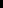 №Наименование мероприятияСроки проведенияПредполагаемый результатОтветственныеНормативно-правовое обеспечение деятельностиНормативно-правовое обеспечение деятельностиНормативно-правовое обеспечение деятельностиНормативно-правовое обеспечение деятельностиНормативно-правовое обеспечение деятельностиОрганизация службы01.09.2020 г.Приказ о назначенииДиректор школымедиации (примирения)руководителя Школьной1.на 2020-2020 учебный годслужбы медиации(примирения) и созданиякомиссии на 2018-2020 уч. год2.Корректирование состава инициативной группы службы медиации (примирения) на 2020-2020 учебный годСентябрь 2020 г.Приказ о назначении руководителя Школьной службы медиации (примирения) и созданиякомиссии на 2020-2020 уч. годРуководитель службы школьной медиации.Организационно-методическая деятельностьОрганизационно-методическая деятельностьОрганизационно-методическая деятельностьОрганизационно-методическая деятельностьОрганизационно-методическая деятельность3.Организационноезаседание. Планирование мероприятий на учебный годСентябрь 2020 г.Утверждение плана работы на 2020-2020 уч. годАдминистрация школы Руководитель службы школьной медиации.Члены сл. примиренияРазмещение информацииСентябрьИнформированность педагогов, учащихся и родителей о школьной службе медиации (примирения)Администраторо работе школьной2020г.,Информированность педагогов, учащихся и родителей о школьной службе медиации (примирения)школьного сайта4.службы медиации наянварь 2020 г.Информированность педагогов, учащихся и родителей о школьной службе медиации (примирения)информационном стендеИнформированность педагогов, учащихся и родителей о школьной службе медиации (примирения)и сайте школыИнформированность педагогов, учащихся и родителей о школьной службе медиации (примирения)ИнформированиеучастниковСентябрьоктябрь 2020 г.Информированность педагогов, учащихся и родителей о школьной службе медиации (примиренияАдминистрация школыЧлены службыобразовательного процессаИнформированность педагогов, учащихся и родителей о школьной службе медиации (примирениямедиации (примирения)5.(учителей, родителей,Информированность педагогов, учащихся и родителей о школьной службе медиации (примиренияучащихся) о задачах иИнформированность педагогов, учащихся и родителей о школьной службе медиации (примиренияИнформированность педагогов, учащихся и родителей о школьной службе медиации (примиренияработе школьной службыИнформированность педагогов, учащихся и родителей о школьной службе медиации (примирениямедиации (примирения)Информированность педагогов, учащихся и родителей о школьной службе медиации (примирения6.Изучение методической литературы, участие в семинарах, проводимых на районном и городском уровне по ШСПВ течение годаРасширение знаний о деятельности службыпримирения (медиации)Члены службы школьной медиации7.Заседание членовшкольной службымедиации (примирения).По мере необходимостиВнесение корректировок в работу школьной службы медиации (примирения).Члены службы школьной медиацииПросветительская деятельностьПросветительская деятельностьПросветительская деятельностьПросветительская деятельностьПросветительская деятельность8.Проведение классных часов на тему:«Знакомство со службой школьной медитации»,«Давайте жить дружно» ,«Почему мы ссоримся» 1-2 классы«Что такое конфликт»3 классы«Разрешение конфликтных ситуаций » 4 классыНоябрь- март.Информирование одеятельности школьной службы медиации (примирения) Развитие интереса у подрастающего поколенияк примирению, предупреждению конфликтов;Классные руководители,Педагог-организатор9.Психологические игры на сплоченность,1-4 классы; Групповые занятия«Дружный класс», 1-4 классыВ течение года (по запросу)Развитие интереса у подрастающего Поколения к примирению,предупреждению конфликтов;Педагог-организатор10.Месяц медиации «Бездрузей меня чуть-чуть, а с друзьями много….»Ноябрь ДекабрьПовышение уровня интереса к школьной службы медиации; пропаганда медиации как одной из важнейших форм практической деятельности, на преодоление и предупреждение конфликтовРуководитель службы школьной медиации Члены службы школьной медиации11.Организацияинформационных просветительских мероприятий для педагогическихработников по вопросам школьной медиацииСентябрь, апрельРасширение знаний о деятельности службыпримирения (медиации)Руководитель службы школьной медиации Члены службы школьной медиацииРеализация восстановительных процедурРеализация восстановительных процедурРеализация восстановительных процедурРеализация восстановительных процедурРеализация восстановительных процедур12.Работа с обращениямиПо мере необходимостиПолная информация о ситуацииЧлены службы школьной медиации13.Проведение программ примирения спредоставлением отчета о проделанной работеПо мере необходимостиПолная информация о ситуацииРуководитель службы школьной медиации14.Консультации со специалистами службы медиации (примирения)ПМСС-Центр «Развитие», других служб медиацииВ течении учебного годаСотрудничество со специалистами других службы медиации (примирения), обмен опытомРуководитель службы школьной медиации15.Сотрудничество с Советом профилактики школы.В течение годаСотрудничество с Советом профилактики школы.Руководитель службы школьной медиации Члены службы школьной медиации16.Организация взаимодействия службы школьной медиации со всеми участниками образовательного процесса комиссией по делам несовершеннолетних и защите их прав, органами и организациями системы профилактикибезнадзорности и правонарушений, опеки и попечительства,дополнительного образования.В течение годаРуководитель службы школьной медиации Социальный педагогЭкспертная деятельностьЭкспертная деятельностьЭкспертная деятельностьЭкспертная деятельностьЭкспертная деятельность17.Оценкаэффективности деятельности службы школьноймедиацииМайИнформирование одеятельности школьной службы медиации (примирения) Результативность работы школьной службы медиации (примирения)Члены службы школьной медиации18.Подготовка отчетаМайИнформирование одеятельности школьной службы медиации (примирения)Руководитель службы школьной медиации